			MEMORANDUM OF AGREEMENT
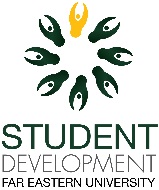 This agreement entered into by and between the FEU-COMELEC hereinafter referred to as the First Party, represented by its Chair, Roderick Evans Bartolome  and _________________________________, a political organization that is applying for accreditation to participate in the FEU Elections 2022, represented in this agreement by _____________________________, (position) and hereinafter known as the Second Party.-WITNESSETH-	THAT the FIRST PARTY is a duly constituted commission authorized by Student Development to administer the FEU Student Elections 2022;  	THAT the SECOND PARTY is a political organization composed of FEU students that is applying for accreditation, one of the requirements before it is authorized to field candidates for elective positions; 	NOW, THEREFORE, in connection with the above premises, the PARTIES HAVE AGREED as follows:The Second Party, its officers, supporters, alumni, and candidates will faithfully and consistently abide by the policies of the Far Eastern University Commission on Elections (FEU-COMELEC) in the interest of a peaceful, clean, orderly, and honest election.The Second Party shall actively promote a healthy election through a platform-based, not personality-based discourse in all available channels of communication.
The Second Party Second Party shall actively and genuinely support the pursuit of training student leaders who exhibit the FEU Core Values of Fortitude, Excellence, and Uprightness.The Second Party  shall help the student electorate make informed choices and decisions by providing accurate information about the candidates and by designing projects that are doable, collaborative, innovative, and relevant to the needs of the students and FEU Community;The Second Party shall strongly adhere to the principles of unity amidst diversity by being open-minded, inclusive, and constructive in the way criticisms are assessed and by responding to these criticisms professionally, ethically, and accurately.The Second Party shall always endeavor to find peaceful and constructive solutions to election-related conflicts.The Second Party shall neither do mudslinging nor cause any disrepute to any candidate or political party--whether explicit or implied, in whatever medium or platform--in view of the presence of appropriate channels for complaints and grievances and in view of the unfair advantages but negative implications of "trial by publicity" on the image of any student leader and of FEU.The Second Party shall judiciously and accurately report to the COMELEC, through proper channels and expressly in writing, any violation of a candidate, supporter or the political party in general by providing evidence, context, and the implications of the violation on the objectives of the election. The Second Party shall conform to the Election Code and other rules and regulations issued by COMELEC and the Office of Student Development.That the Second Party understands that the violation of the FEU Election Code and its guidelines and the foregoing agreements may result in the cancelation and/or nonrenewal of the accreditation of my political party, the disqualification of the candidates and other penalties that may be deemed appropriate by the FEU-COMELEC. IN WITNESS WHEREOF, the parties have executed this MEMORANDUM OF AGREEMENT on _________________ at _______________________________. FEU-COMELEC	                                 					   _________________________                          		_____________________________	              First Party                                                                          Second Partyby: _______________________                                    by: __________________________       RODERICK EVANS BARTOLOME                                   	 __________________________       Chair, FEU-COMELEC 2022				__________________________SIGNED IN THE PRESENCE OF:     __________________________                                      __________________________